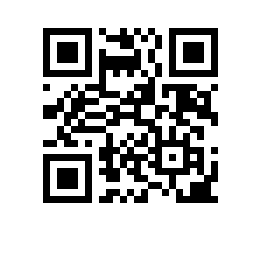 О прикреплении к НИУ ВШЭ для подготовки диссертации на соискание ученой степени кандидата наук без освоения программы подготовки научных и научно-педагогических кадров в аспирантуре ПРИКАЗЫВАЮ:1. Прикрепить Найкина Александра к НИУ ВШЭ для подготовки диссертации на соискание ученой степени кандидата наук по менеджменту без освоения программы подготовки научных и научно-педагогических кадров в аспирантуре по научной специальности 5.2.6 «Менеджмент» к департаменту организационного поведения и управления человеческими ресурсами НИУ ВШЭ на один год.2. Утвердить Филонович Сергея Ростиславовича, д.ф-м.н., проф., рук. департамента организационного поведения и управления человеческими ресурсами НИУ ВШЭ научным руководителем Найкина Александра.Основание: заявление Найкина Александра, протокол заседания комиссии по рассмотрению вопросов прикрепления.Проректор									         С.Ю. Рощин